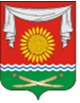 РОССИЙСКАЯ ФЕДЕРАЦИЯ                                                                 РОСТОВСКАЯ ОБЛАСТЬНЕКЛИНОВСКИЙ РАЙОН МУНИЦИПАЛЬНОЕ ОБРАЗОВАНИЕ «ПОКРОВСКОЕ СЕЛЬСКОЕ ПОСЕЛЕНИЕ»АДМИНИСТРАЦИЯ ПОКРОВСКОГО СЕЛЬСКОГО ПОСЕЛЕНИЯПОСТАНОВЛЕНИЕот 10.01.2024 г № 1с.Покровское«Об утверждении положения акции «Зеленая среда»В соответствии с постановлением  Администрации Покровского сельского № 155 от 29 декабря 2023 «Об утверждении Плана реализации муниципальной   программы Покровского сельского поселения «Развитие молодежной политики  в Покровском сельском поселении» на 2024 год, Администрация Покровского сельского поселения ПОСТАНОВЛЯЕТ:1. Утвердить положение  акции «Зеленая среда» согласно приложению;2.Настоящее постановление вступает в силу со дня его официального опубликования (обнародования);3.Контроль за выполнением постановления возложить на старшего инспектора отдела экономики и финансов  Администрации Покровского сельского поселения Сенченко А.В.Глава Администрации                                                                                                    Покровского сельского поселения                                           Д.В.БондарьПриложение 1к постановлению Администрации Покровского сельского поселения от 10.01.2024№ 1Общие положения1.1. Настоящее положение разработано в целях исполнения Плана реализации муниципальной программы Покровского  сельского   поселения   «Развитие  молодежной политики  в Покровском сельском поселении» на 2019-2030 годы (Постановление Администрации Покровского сельского поселения № 155 от 29 декабря 2024 года). 1.2. Молодежная акция «Зеленая среда», направлена  на экологическое воспитание подрастающего поколения и на оказание помощи окружающей нас природе для создания благоприятных условий жизни нынешних и будущих поколений, (далее – мероприятие) проводится  Администрацией Покровского сельского поселения  (далее – организатор).1.3 Положение определяет цель, задачи, порядок организации и проведения мероприятия, а также условия участия в нем.Цель и задачи мероприятия2.1. Целью мероприятия является экологическое воспитание подрастающего поколения и оказание помощи окружающей нас природе для создания благоприятных условий жизни нынешних и будущих поколений.2.2. Задачи мероприятия: - Экологическое просвещение молодёжи;- Вовлечение молодых граждан в процесс непосредственной деятельности по улучшению окружающей cреды обитания;- Современное патриотическое воспитание молодёжи.Участники мероприятия3.1. В мероприятии могут принимать участие граждане Российской Федерации, проживающие на территории Ростовской области в возрасте от 10 до 35 лет.Организаторы мероприятия4.1. В рамках реализации  молодежной акции «Зеленая среда» организатор:- осуществляет подготовку и проведение мероприятия, координирует работу по его проведению;- готовит материалы, необходимые для организации и проведения мероприятия;- осуществляет закупку материалов и услуг, необходимых для организации и проведения мероприятия, в том числе информационных, печатных, раздаточных материалов, призов, подарков, сувенирной продукции.Проведения мероприятия5.1. Мероприятие будет проходить 06 мая 2024 года,  26 августа 2024 года;5.2. В рамках реализации мероприятия планируется проведение субботников на территории:- Покровского леса  - 06 мая 2024 года;- На берегу реки Миус (в границах поселения) — 26 августа 2024 года.5.3. В настоящее положение могут быть внесены изменения.Расходы на проведение мероприятия6.1 Финансирование расходов на проведение мероприятия осуществляется за счет средств, направленных на реализацию  муниципальной программы «Развитие  молодежной политики  в Покровском сельском поселении».